Muster-Gefährdungsbeurteilung Chemieunterricht an WaldorfschulenKlassenstufe: 		10. KlasseTitel des Versuchs: 	Lösungswärme und Lösungskälte (2.6)Literatur:			Lehrbuch der phänomenologischen Chemie, Band 2, Seite 33Gefahrenstufe                  	Versuchstyp   Lehrer             SchülerGefahrstoffe (Ausgangsstoffe, mögliche Zwischenprodukte, Endprodukte)Andere Stoffe:Beschreibung der DurchführungMit Hilfe eines Demonstrationsthermometers wird die Lösungswärme bzw. die Lösungskälte der Salze gezeigt. In ein Becherglas (250 ml) gibt man etwa 100 ml Wasser, hängt den Temperaturfühler so ein, dass er vom Magnetrührer nicht berührt wird, startet mit Rühren und die Messung. Dann gibt man Kaliumnitrat mit einem Spatellöffel hinzu und verfolgt den Temperaturverlauf. Mit Calciumcitrat oder (wasserfreiem) Aluminiumchlorid wiederholt man das Experiment. Ergänzende HinweisekeineEntsorgungshinweiseKaliumnitratlösung und Calciumcitratlösung über das Abwasser entsorgen, Aluminiumchloridlösung alkalisch machen und in den Sammelbehälter "Saure und alkalische Abfälle" geben.Mögliche Gefahren (auch durch Geräte)Sicherheitsmaßnahmen (gem. TRGS 500)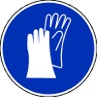 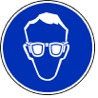 	Schutzbrille tragen 	     Schutzhandschuhe tragen (für Aluminiumchloridexperiment)Ersatzstoffprüfung (gem. TRGS 600)Keine; die Tätigkeitsbeschränkungen für Schülerinnen und Schüler bis Jahrgangsstufe 4 werden beachtet.AnmerkungenH272		Kann Brand verstärken; Oxidationsmittel.	H314		Verursacht schwere Verätzungen der Haut und schwere Augenschäden.				P210		Vor Gebrauch besondere Anweisungen einholen.P221		Vermischung mit brennbaren Stoffen unter allen Umständen vermeiden.P260_s		Staub / Rauch nicht einatmen.280		Schutzhandschuhe / Schutzkleidung / Augenschutz  tragen.P301+330+331	Bei Verschlucken: Mund ausspülen. Kein Erbrechen herbeiführen.P305+351+338	Bei Kontakt mit den Augen: Einige Minuten lang behutsam mit Wasser spülen. Vorhandene Kontaktlinsen nach 		Möglichkeit entfernen. Weiter spülen.P309+310	Bei Exposition oder Unwohlsein: Sofort Giftinformationszentrum oder Arzt anrufen.Schule:Datum:				Lehrperson:					Unterschrift:Schulstempel:© Ulrich Wunderlin / Atelierschule Zürich / Erstelldatum: 08.10.2015______________________________________________________________________________NameSignalwortPiktogrammeH-SätzeEUH-SätzeP-SätzeAGW in mg m-3KaliumnitratAchtung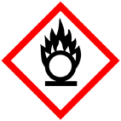 H272---P210 P221---Aluminiumchlorid(wasserfrei)Gefahr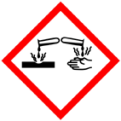 H314---P260_s P280 P301+330+331 P305+351+338 P309+310---Calciumcitrat-TetrahydratDemineralisiertes WasserGefahrenJaNeinSonstige Gefahren und HinweiseDurch EinatmenXDurch HautkontaktXBrandgefahrXExplosionsgefahrXDurch AugenkontaktX